 Τῇ ὙπερμάχῳΤό παλαιόν, δίχορον, συντμηθέν ὑπό τοῦ μακαριστοῦ κύρ Ἀβραάμ Εὐθυμιάδουτ η_ υ_.υ_ υ_ πε_  ε_ ε_ ερ_ μα_  α_ α_ α_ α_ α_ zα_ α_ α_ α_ α_ α_ α_  α_ α_ α_ α_ α_ χω_ ω_.ω_ ω_  ω_  ω_ ω_ ω_ ω_ ω_ ω_ ω_ στρα_  στρα_ α_ τη_ η_ η_ η_ γω_ ω_   ω_  ω_ ω_ ω_ ω_ ω_ τα_.α_ α_ νι_ ι_ κη_ η_ τη_.η_ η_ η_ η_ η_ η_ η_ η_ η_ η_ η_ zη_ τα_  α_ α_ νι_ ι_.κη_ η_ η_ τη_ η_ η_ ρι_ ι_ ι_ τα_ α_ α_ νι_ ι_ κη_ τη_ η_ ρι_ α_ α_.α_ α_ α_ zα_ α_ α_ α_ α_ α_.α_ α_ ω ς_ λυ_.υ_ υ_ τρω_  ω_ ω_ ω_ θει_  ει_ ει_ ει_ ει_ ει_ zει_ ει_ ει_ ει_ ει_ ει_ ει_  ει_ ει_ ει_ ει_ ει_ σα_ α_.α_ α_  α_  α_ α_ α_ α_ α_ α_ α_ τω_  τω_ ων_ δει_ ει_ ει_ ει_ νω_ ω_   ω_  ω_ ω_ ω_ ω_ ων_ ε_.ε_ υ_ χα_ α_ ρι_ ι_ στη_.η_ η_ η_ η_ η_ η_ η_ η_ η_ η_ η_ zη_ ε_  ε_ ευ_ χα_ α_.ρι_ ι_ ι_ στη_ η_ η_ ρι_ ι_ ι_ ε_ ε_ ευ_ χα_ α_ ρι_ στη_ η_ ρι_ α_ α_.α_ α_ α_ zα_ α_ α_ α_ α_ α_.α_ α_ α  α_ να_ γρα_ α_ α_ α_ α_ α_  α_ α_ zα_ α_ α_ α_ α_..α_ α_.α να_ _ 
 α_ α_γρα_ α_ φω_ ω_ σοι_ οι_ οι_ οι_ οι_ zοι_ οι_ οι_ οι_ η_ η_ η_ Πο_ ο_ λι_ ις_ σου_ ου_ Θε_ ο_ ο_ το_ ο_ ο_ ο_ ο_ ο_ _ ο_ ο_ _ ο_ ο_ ο_ ο_.ο_ ο_ ο_ ο_ Θε_ ε_ ο_ το_ ο_ ο_ ο_ κε_ ε_.ε_ ε_ ε_ ε_ ε_  
 ε_ ε_ ε_                                        α   αλλ_ ως_ ε_ ε_ ε_ ε_ ε_ ε_  ε_ ε_ nε_ ε_ ε_ ε_ ε_.ε_ ε_..αλλ_ ω_ ω_ ως_ ε_ ε_ χu_ u_ σα_ α_ α_ α_ α_ zα_ α_ α_ α_ το_ ο_ ο_ κρα_ α_ α_ α_ το_ ος_ α_ προ_ ο_ σμα_ α_ α_ α_ α_ α_ α_ α_ α_ α_ α_ α_.α_ α_ α_ α_ α_ α_ προ_  σμα_ α_.α_ χη_ το_ ο_ ο_ ο_ ο_ ο_ ο_ ο_ ο_ ο_ο_.ο_ ον_                               ε κ_ παν_ τοι_ οι_ οι_ οι_ οι_ οι_  οι_ οι_ zοι_ οι_ οι_ οι_ οι_.οι_ οι.εκ_πα_ α_ αν_ τοι_ οι_ ω_ ων_ με_ ε_ ε_ ε_ ε_ nε_ ε_ ε_ ε_ κι_ ι_ ιν_ δυ_ υ_ υ_ υ_ νω_ ων_ ε_ λε_ ευ_ θε_ ε_ ε_ ε_ ε_ ε_ ε ε_ ε_   ε_ ε_ ε_.ε_ ε_ ε_ ε_ ε_ ε_ λευ_ θε_ ε_ ρω_ ω_σο_ ο_.ο_ ο_ ο_ ο_ ο_ ο ο _ ο_ ο_.ο_ ον_                        ι   ι_ να_ κρα_ α_ α_ α_ α_ α_  α_ α_ zα_ α_ α_ α_ α_.α_ α_...ι_ να_ α_ α_ κρα_ α_ ζω_ ω_ σοι_ οι_ οι_ οι_ οι_ zοι_ οι_ οι_ χαι_ ρε_ Νυ_ υ_ υ_ υμ_ φη_ η_ α_ νυμ_ φε_.ε_ ε_ ε_ ε_ ε_ nε_.ε_ ε_ ε_ ε_ ε_ ε_ ε_ Νυμ_ φη_ α_ νυ_ υ_ υμ_ φε_ ε_ ε_ε_ ευ_ τε_ ε_ ε_  ε_.ε_ ε_  ε_.ε_   ε_.ε_  ε_.ε_ ε_ ε_ ε_ ε_ ε_.ε_ ε_ ε_ ε_ ε_ ε_ ε_ ε_ ε_ ε_ ε_  ε_ ε_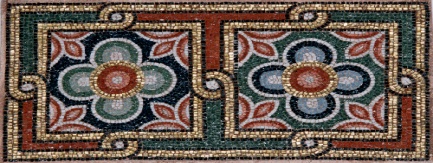 